МОЛЕКУЛЯРНА ФІЗИКА                 pV =  NkT , PV =  -рівняння стан Менделєєва - Клапейрона                       k = 1,38  10 -23  –пост. Больцмана,     R = 8,31 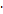                  ,= ,    ,        - кількість молекул                             N A  = 6,02  1023   - пост. Авогадро                 n – концентрація молекул  ( в 1 м 3).   n =                  - основне рівняння молекулярно-кінетичної енергії                        p=nkT ;           P =,           p =  , ,   - середня швидкість молекулСередня довжина вільного пробігу молекул    Діаметр молекули   dмол = 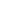   - закон Дальтона для тиску газупри  N=const      Закон Бойля –Маріотта  Т – const   P1 V1 = P2 V 2Закон Гей – Люссака        P – const      Закон   Шарля       V – сonst                     см =  -  для суміші газів                       - для суміші газів